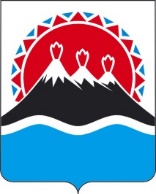 МИНИСТЕРСТВО ИМУЩЕСТВЕННЫХ И ЗЕМЕЛЬНЫХ ОТНОШЕНИЙ КАМЧАТСКОГО КРАЯПРИКАЗг. Петропавловск-КамчатскийВ целях, предусмотренных пунктом 1 статьи 104 Земельного кодекса Российской Федерации, в соответствии со статьями 56, 106 Земельного кодекса Российской Федерации, абзацем 9 статьи 2, статьей 28 Федерального закона 
от 31.03.1999 № 69-ФЗ «О газоснабжении в Российской Федерации», Правилами охраны газораспределительных сетей, утвержденными Постановлением Правительства Российской Федерации от 20.11.2000 № 878, руководствуясь пунктом 24.4 Положения о Министерстве имущественных и земельных отношений Камчатского края, утвержденного постановлением Правительства Камчатского края от 27.09.2022 № 508-П, на основании заявления общества 
с ограниченной ответственностью «Газпром межрегионгаз» от 26.01.2023, согласно графическому и текстовому описанию местоположения границ зоны с особыми условиями использования территорииПРИКАЗЫВАЮ:1. Внести изменение в приложение к приказу Министерства имущественных и земельных отношений Камчатского края от 25.06.2019 № 71 «Об утверждении границ охранной зоны объекта «Газопровод межпоселковый от г. Елизово до р.п. Вулканный – с. Сосновка – с. Николаевка Елизовского района Камчатского края», изложив его в редакции согласно приложению 
к настоящему приказу.2. Обеспечить размещение (опубликование) настоящего приказа:1) на официальном интернет-портале правовой информации (www.pravo.gov.ru);2) в официальном печатном издании Губернатора и Правительства Камчатского края «Официальные ведомости»;3) на официальном сайте исполнительных органов государственной власти Камчатского края в сети «Интернет».3.	Отделу земельных отношений Министерства имущественных 
и земельных отношений Камчатского края в течение пяти рабочих дней с даты вступления в силу настоящего приказа направить его в орган, уполномоченный осуществлять на территории Камчатского края государственный кадастровый учет и государственную регистрацию прав в целях внесения изменений 
в установленную охранную зону с реестровым номером 41:05-6.1330.4. Контроль за исполнением настоящего приказа оставляю за собой.5. Настоящий приказ вступает в силу через 10 дней после дня его официального опубликования.[Дата регистрации]№[Номер документа]О внесении изменения 
в приложение к приказу Министерства имущественных 
и земельных отношений Камчатского края от 25.06.2019 
№ 71 «Об утверждении границ охранной зоны объекта «Газопровод межпоселковый 
от г. Елизово до р.п. Вулканный – с. Сосновка – с. Николаевка Елизовского района Камчатского края»Министр[горизонтальный штамп подписи 1]И.В. Мищенко